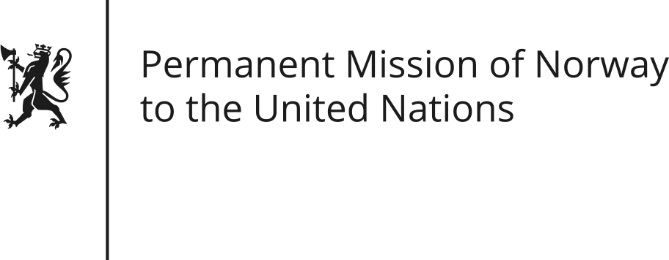 STATEMENT by Minister Counsellor Anniken Enersen35th Session of the Universal Periodic Review Lao People`s Democratic Republic21 January 2020 Check against deliveryPresident,Norway welcomes The Lao PDR’s participation in the UPR [and notes the positive step to invite the UN Special Rapporteur on Extreme Poverty and Human Rights to visit the country in 2019.]Norway remains concerned about the reports of unresolved disappearances of [several] Lao human rights defenders, and the arrests of people who express their views peacefully. Norway recommends:Create and maintain a safe and enabling environment for human rights defenders [and civil society to constructively contribute to policy-making and national development].Ensure that all women and girls have access to appropriate sexual and reproductive health services, [and implement policies, including awareness raising, to prevent and respond to violence against women and girls.]Ensure that freedom of expression is safeguarded in all its forms.Continue to take concrete action to address disparities in access to education, especially among rural ethnic groups, [as a means to combat poverty, early marriage and human trafficking.]Develop a national action plan for full implementation of the UN Guiding Principles on Business and Human Rights.Thank you.